Fiche d’inscription au pélé à Lourdes 2024    Civilité :       Mme          M.              Sœur            Abbé NOM :  …………………….…..                   Prénom : …………………….……Date de naissance : …./…./…….Adresse complète : …………………………………………………………………………………….……Mail consulté régulièrement : ………………………………………………………….Numéro de portable du pèlerin : …………………………………..Numéro de portable des parents :  …………………………..……..Jeune :          Je suis              Collégien	   	   Lycéen     	      Je souhaiterai être servant d’autel pendant le pèlerinage                                                                   (je n’oublie pas mon aube dans ma valise)Adulte : Je viens en tant que          Animateur de jeunes dans ma paroisse         						(j’ai bien compris que m’inscris comme animateur car 						j’ai un groupe pendant l’année).                                                         Prêtre (et animateur de jeunes dans ma paroisse)Je viens de l’archiprêtré de : SarregueminesJe joins à mon inscription un chèque de 120 € d’arrhes à l’ordre de : SDEJ (non remboursés en cas de désistement non justifié)Je transmets mon inscription et le chèque à l’abbé Laurent SCHIRMANN (abbelaurent57@gmail.com / 06.73.70.87.30)Presbytère 1 rue de l’Eglise 57200 SarregueminesPresbytère 29 rue saint Michel 57910 Neufgrangeavant le 10 février 2024 ! 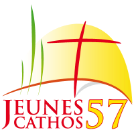 A bientôt pour cette nouvelle aventure #Lourdes57 ! Les informations sont collectées par le SDEJ en vue des finalités suivantes : organisation, gestion et suivi des inscriptions des différents pèlerinages. Ces fiches seront détruites en fin d’année scolaire et sont à usage unique du SDEJ : en aucun cas, vos informations ne seront partagées avec des organismes extérieurs.  